П О М Ш У Ö МР Е Ш Е Н И Е О назначении выборов депутатов Совета городского поселения «Печора» пятого созыва	В соответствии с пунктом 1 статьи 8, пунктами 1, 3, 7 статьи 10 Федерального закона от 12 июня 2002 года № 67-ФЗ «Об основных гарантиях избирательных прав и права на участие в референдуме граждан Российской Федерации» и статьями 15, 28 Устава муниципального образования городского поселения «Печора», Совет городского поселения «Печора» 
р е ш и л:Назначить выборы депутатов Совета городского поселения «Печора» пятого созыва на 19 сентября 2021 года.Настоящее решение вступает в силу со дня его принятия и подлежит официальному опубликованию.Глава городского поселения «Печора» -председатель Совета поселения                                                       А.И. Шабанов«ПЕЧОРА» КАР ОВМÖДЧÖМИНСА СÖВЕТ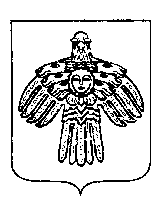 СОВЕТ ГОРОДСКОГО ПОСЕЛЕНИЯ «ПЕЧОРА»«22» июня 2021 годаг. Печора  Республика Коми              №  4-29/153